＜記事スクラップシート＞　意見や感想を書こう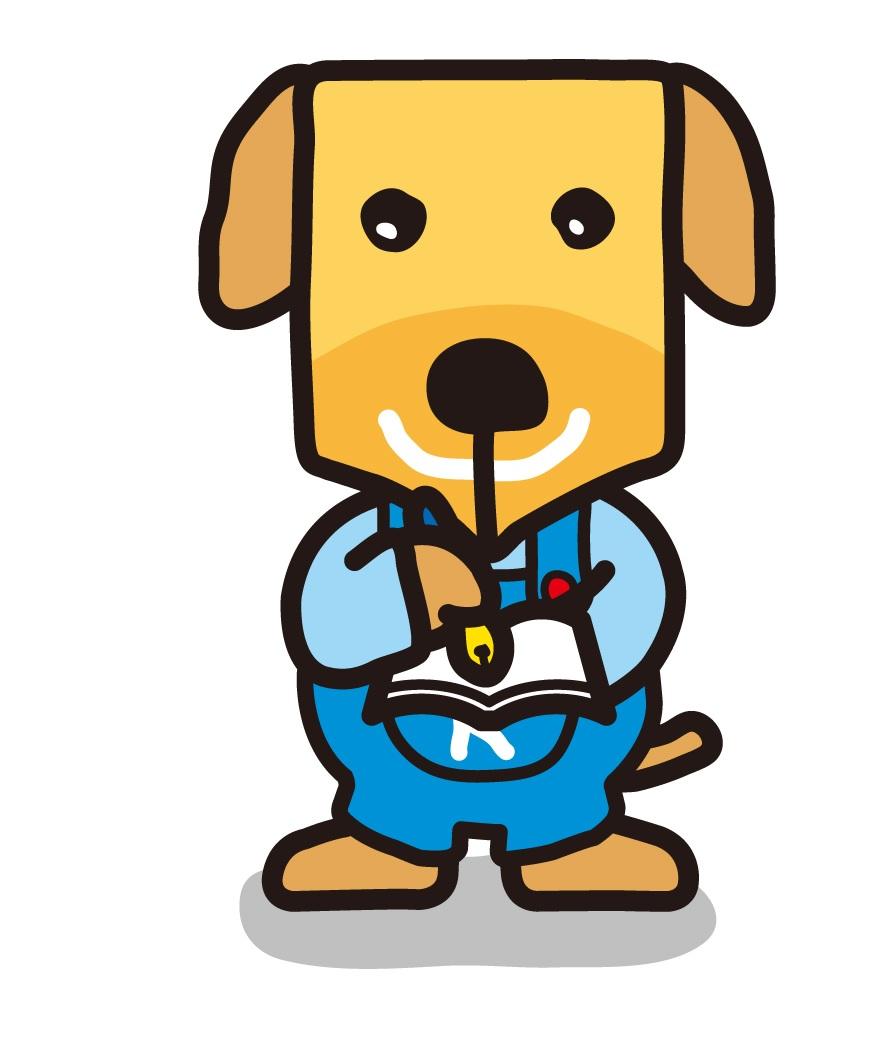 記事の画像をはりつけてください　　　　けいさい日　　　　年　　　　月　　　日◇この記事を選んだ理由・読んだ感想を書きましょう。